NAME: SAMPSON SOPHIAMATRIC NO:19/ENG08/009DEPARTMENT:BIOMEDICAL ENGINEERING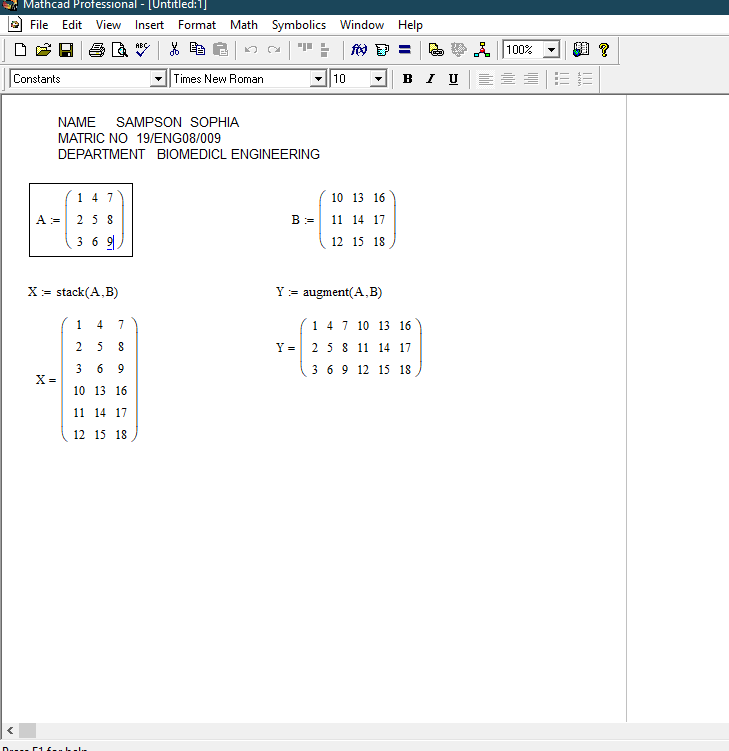 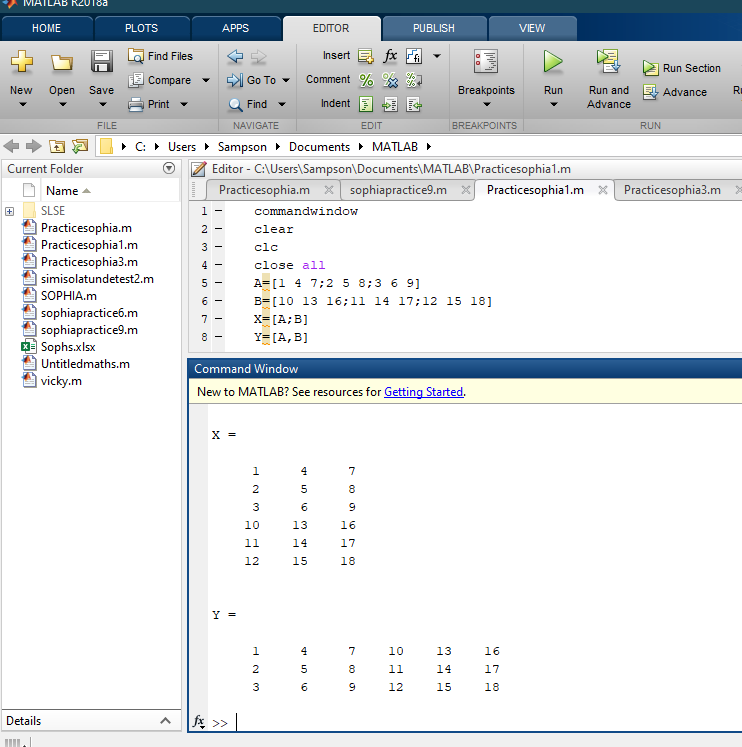 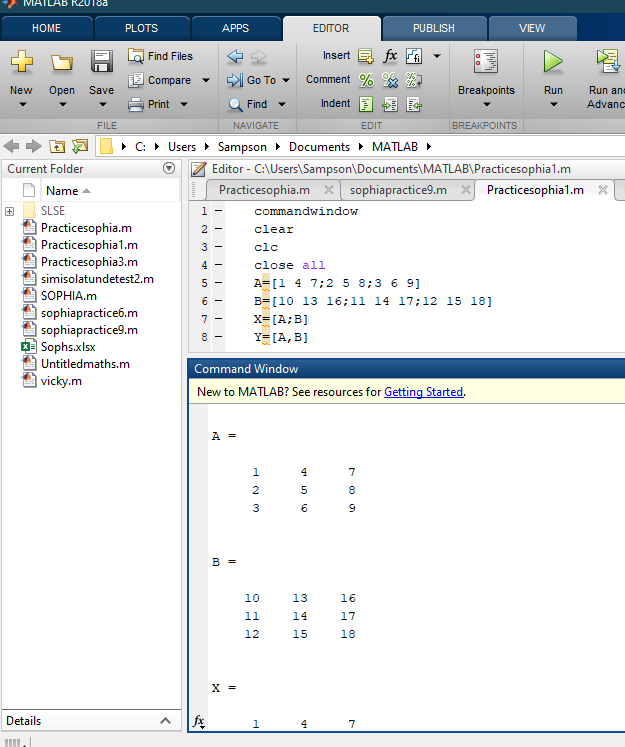 